Planning Commission HearingOn Commercial Cannabis OrdinanceThursday, September 28, 2017, 9 amSan Andreas Town Hall, 24 Church StreetThe Planning Commission has scheduled a public hearing to consider a recommendation to the Board of Supervisors on the proposed ordinance and the adequacy of the EIR. Send written comments in advance to 891 Mountain Ranch Road, San Andreas, CA 95249, or email them to the Clerk of the Planning Commission at plancom@co.calaveras.ca.usBoard of Supervisors hearing on October 17, 2017. The Board of Supervisors has tentatively scheduled its hearing on the commercial cannabis ordinance for October 17.  If you care about this issue, send your input to the Board of Supervisors: Clerk of the Board of Supervisors, 891 Mountain Ranch Road, San Andreas, CA 95249 or ‘DSeverud@co.calaveras.ca.us. The Medical Cannabis Cultivation Commerce Ordinance Final Environmental Impact Report is now posted and available for public review. http://cannabis.calaverasgov.us/CEQA/Cannabis-Ord-DEIRThe Final Environmental Impact Report (FEIR) is now available for public review. The FEIR consists of three primary components: responses to the comments submitted on the DEIR, revisions to the DEIR based on those comments, and a mitigation monitoring and reporting program. Printed copies and CDs are available for purchase at the Planning Department office at 891 Mountain Ranch Road, San Andreas. 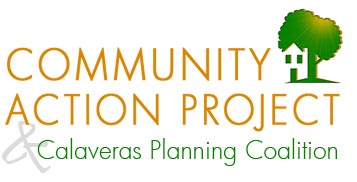 P.O. Box 935, San Andreas, CA 95249 ● (209) 772-1463 ● www.calaverascap.com